Tablica regulaminowa - wykonana z profilu stalowego, malowanego proszkowo. Płaszczyzna wykonana z blachy stalowej, malowanej proszkowo, z naklejką z logo Budżet Obywatelski 2024.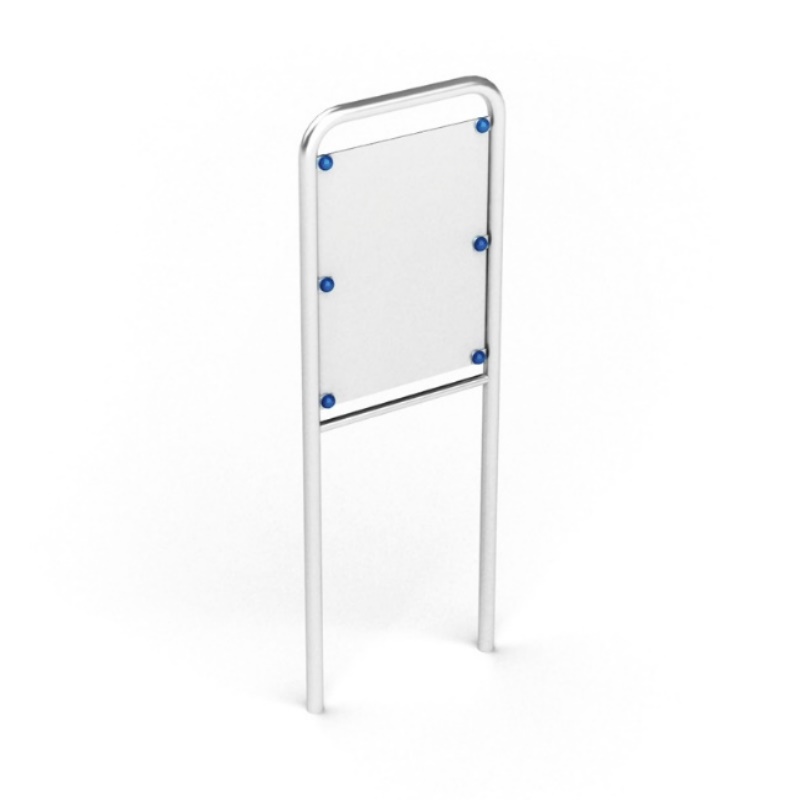 